Amount of Grant Received Academic Year 2017 – 2018: £16,985.00Amount of Grant Received Academic Year 2018 – 2019:Amount of Grant Received Academic Year 2019 – 2020:Area of focusKey Indicator 1EvidenceAction PlanEffective use of Funding(or intended use of funding)Funding BreakdownImpact and EvaluationSustainability Engagement of all children in regular physical activity for at least 30mins per day at school. Planned lessons taught throughout the school.Sports clubs and social activities planned throughout the school day and after school. (See audits and training notes)To target children who are less likely to be active.SSOC appointed within our school to engage peers and other children in physical activity.Audit activity of pupils, throughout each day to identify levels of activity throughout the different phases of the school.Training for dinner time staff and TAs around the use of sports equipment and games to encourage our pupils to be active. Forest School Leader Training to enable sustained physical outdoor learning within our curriculum.Weekly engagement in regular physical outdoor activity for year 5 and year 6 (SkillForce).Purchase new permanent and fixed equipment for active play on school yards (ball catchers, yard markings etc.).Purchase play equipment to be used during break times, lunchtimes and during sports clubs.Purchase bikes, safety equipment and storage for bikes and scooters, targeted for KS2 specifically to engage older children in active play. Dance workshop from Reception to Year 4.Forest School Leader training.Purchase of 2 new basketball nets to support the teaching of basketball and to be used in afterschool clubs.SkillForce activities planned each week for year 6 and year 5.Permanent fixed equipment = £1128Bikes and safety equipment  = £1680Forest School Leader training = £1000Basketball Nets = £159.98SkillForce = £3500Permanent equipment placed within our school grounds will be sustainable for future cohorts of pupils.  The equipment will be accessed by all age ranges; used in planned lessons to develop skills; will be used during break times and lunchtimes to encourage pupils to be active and can be utilised by afterschool clubs. Forest School Leader training will enable our staff to engage pupils in outdoor activities.  This training is the start of a strategic plan to engage our pupils in many outdoor physical activities. Total: £7467.98Area of focusKey Indicator 2EvidenceAction PlanEffective use of Funding(or intended use of funding)Funding BreakdownImpact and Evaluation(or intended impact)Sustainability The profile of PE and Sport is raised across the school as a tool for whole school improvement.Learning walks, pupil voice, uptake in sporting activities during the School day and within afterschool clubs. Link PE with other subjects to make it cross curricular e.g. dance workshops linked to reading and World Book Day.Collaboration with Newcastle Eagles to ensure curriculum enrichment and development of basketball skills.Partnership with Newcastle Eagles developed.Invest in  new SSP (School Sports Partnership) which we have not done previously.Dance workshop linked with World Book Day.Substantial investment in working with Newcastle Eagles to raise the profile of Basketball within our school. CPD and support for PE coordinator thought SSP and various opportunities to take part in competitive sport.Dance workshop linking with Reading Curriculum = £539Basketball curriculum teaching by Newcastle Eagles =£1200SSP = £1020CPD and support for the PE coordinator and other staff will benefit future cohorts of children.Working in partnership with Newcastle Eagles has certainly enriched our PE curriculum and developed transferable skills within our younger children.  These skills will continue to develop as the pupils move up through the school. Total: £2759Area of focusKey Indicator 3EvidenceAction PlanEffective use of Funding(or intended use of funding)Funding BreakdownImpact and EvaluationSustainability Increase confidence, knowledge and skills of all staff in teaching PE and Sport. Continue to use our skilled sports TA and coach to share good practise with teaching staff (salary costs taken from GAG not sports premium).CPD for our sports TA and PE curriculum leader paid for Via SSP (see previous page for costs). Increase teachers’ knowledge and skills in PE by observing professional basketball and cricket coaches (Newcastle Eagles and Swallwell Cricket Club).School Sports PartnershipNewcastle Eagles PartnershipSwallwell Cricket Club PartnershipSSP cost – see previous page.Newcastle Eagles cost – see previous page. Swalwell Cricket Club = £300Through coaching and sharing good practise our teaching staff and TAs will gain new skills and knowledge to support the quality teaching of Basketball and Cricket to future cohorts. Total: £300Area of focusKey Indicator 3EvidenceAction PlanEffective use of Funding(or intended use of funding)Funding BreakdownImpact and Evaluation(or intended impact)Sustainability Broader experiences of a range of sports and activities offered to all pupils. Participation numbers in clubs and competitive events. Increase number of clubs provided by a skilled sports TA.Increased involvement in basketball with local basketball team (Newcastle Eagles).Participation in swimming gala for the first time in many years.Introduction of a sustainable project of Forest Schools, which is to be delivered over a period of time. Resourcing this this project appropriately will ensure that pupils have quality experiences and staff provide quality teaching. Training of 2 members of staff -  Futsal training and then introduce it to school. Placing a focus on increasing the physical activity at playtimes especially with KS2 children.Introduce a time period of using tyres, crates and planks on the KS2 yard (by yr3) to increase physical activity.Walking the Derwent walk / Riverwalk and different environments – e.g. National Trust Walks . Forest School ResourcesNational Trust MembershipForest School resources =£3000National Trust Membership =£100Forest School activities will become part of our planned curriculum therefore providing all school pupils with broader experiences of outdoor physical activities. This will be sustainable as it will become embedded in our cross curricular approach to teaching. Walking activities are planned to take place within National Trust grounds which will give our pupils experiences of different environments (also linking with mental health and wellbeing).  This is sustainable as we have local National Trust sites which are easily accessed from school. Total: £3100Area of focusKey Indicator 5EvidenceAction PlanEffective use of Funding(or intended use of funding)Funding BreakdownImpact and Evaluation(or intended impact)Sustainability Increased participation in competitive sportsCollate participation numbers for club events and competition events.Collect pupil opinions about participation in competitive sports events. SSP cluster competitions e.g. football, hockey, multi-skills, gymnastics etc.  All Phases of the school to be involve in some element of competition.Newcastle Eagles - Hoops 4 Health Year 5 competition. Compete in local Swimming Gala with our cluster schools. Compete in League football Under 11’sSSP Hoops 4 HealthUnder 11’s League football.SSP Cluster competitions – SSP cost see previous pages.Newcastle Eagles – Hoops4Health = £400Engaging pupils in competitive sports can promote health and wellbeing as well as a range of life skills: enjoyment in sportknowledge of how to stay fit and healthya sense of achievement  a sense of accomplishment a sense of being proudability to work as a teamdevelop good communication skillsdevelop self-confidence and self-beliefWe aim for our pupils to begin developing these skills at a young age and continue to use them throughout their life.  Total: £400Riverside Primary Academy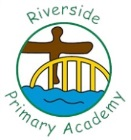 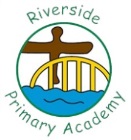 School Swimming InformationRiverside Primary AcademySchool Swimming InformationMEETING THE NATIONAL CURRICULUM REQUIEMTNS FOR SWIMMING AND WATER SAFETY.Year 6 Academic Year 2017 - 2018MEETING THE NATIONAL CURRICULUM REQUIEMTNS FOR SWIMMING AND WATER SAFETY.Year 6 Academic Year 2017 - 2018Percentage of our year 6 pupils who can swim competently, confidently and proficiently over a distance of at least 25 metres.70%Percentage of our year 6 pupils who can use a range of strokes effectively.51%Percentage of our year 6 pupils who can perform safe self-rescue in different water-based situations.55%